                                              Бусы для мамы.Цель: изготовление бус ко Дню мамы.Задачи: 1. привлечь детей к совместному изготовлению подарков самым близким людям – мамам.2. развивать интерес детей к рукотворной деятельности.3. формировать уважительное, доброжелательное отношение к самому близкому и родному человеку на земле – маме.    Мама - самое главное, первое слово в нашей жизни. Нет никого ближе и роднее чем мама, для каждого из нас. Она всегда для нас самая красивая, самая лучшая! Мама - как много в этом слове близости, нежности, тепла!    В России праздник Матери считается официальным, это наш общий праздник, в который мы ещё раз можем поблагодарить наших мамочек, напомнить им о своей любви. В этот день принято собираться в кругу семьи, одаривать мамочек цветами и символическими подарками.     В преддверии этого замечательного праздника мы с детьми группы приготовили подарки-сюрпризы для любимых мамочек. И вот, что у нас получилось! Каждая мамочка будет рада получить от своего малыша такой замечательный подарок!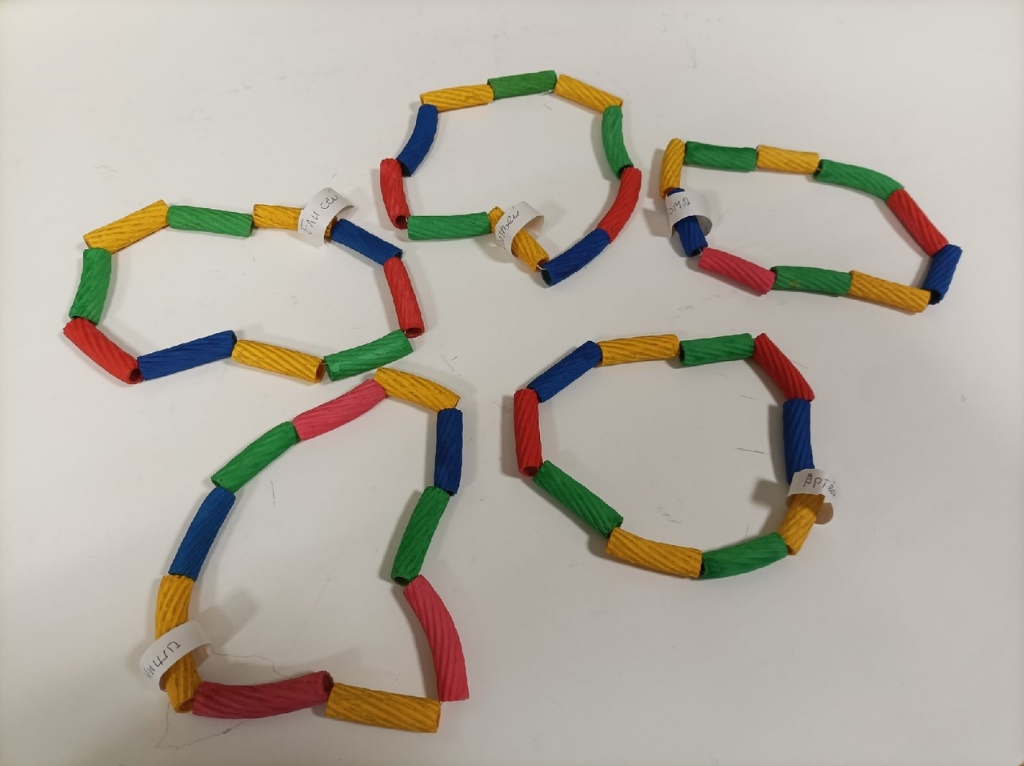 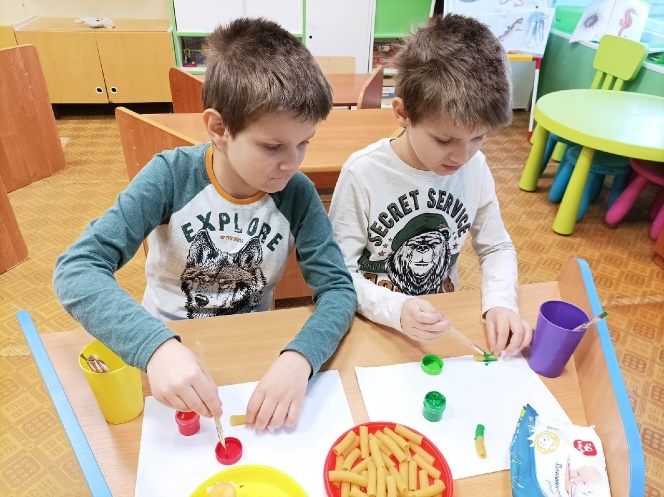 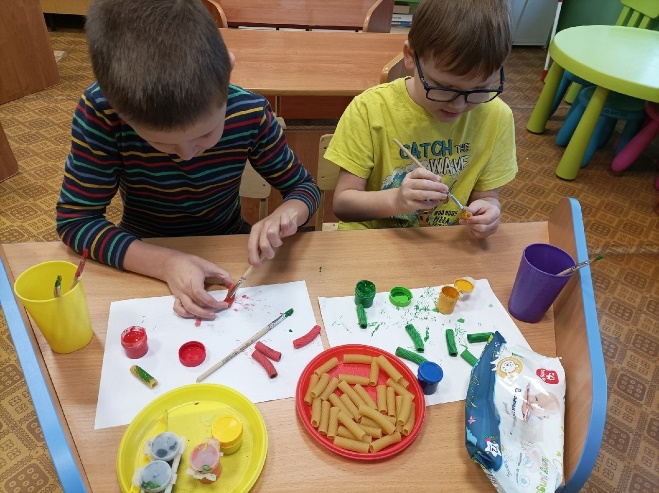 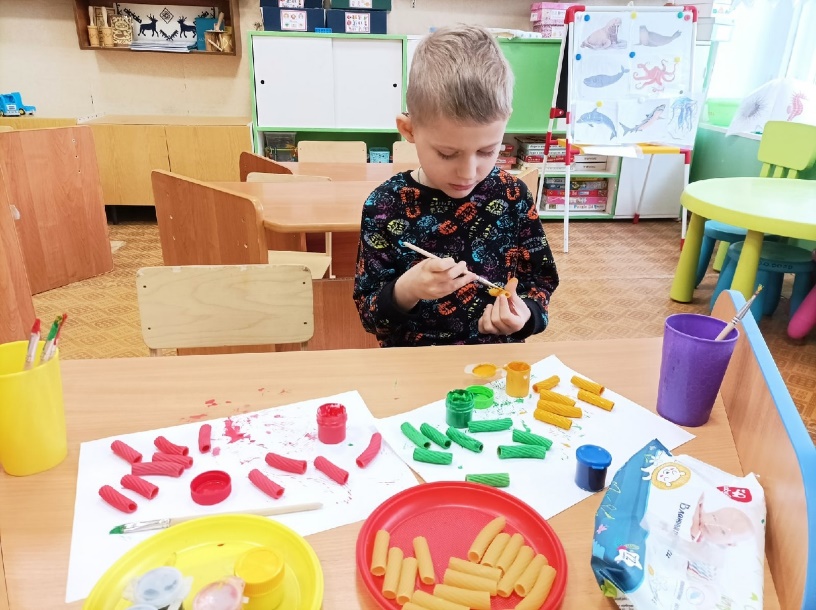 